РОССИЙСКАЯ ФЕДЕРАЦИЯИРКУТСКАЯ ОБЛАСТЬМуниципальное образование «Новонукутское»от 27.01.2020 г.                                                                                         	             п. НовонукутскийСообщение о проведении общественных обсужденийКомиссия по подготовке проекта правил землепользования и застройки муниципального образования «Новонукутское» в соответствии с ч. 4 ст. 39 Градостроительного кодекса Российской Федерации сообщает о проведении общественных обсуждений по проектам постановлений администрации МО «Новонукутское» «О предоставлении разрешения на условно разрешенный вид использования земельного участка» правообладателям земельных участков, имеющих общие границы с земельными участками с кадастровыми номерами 85:04:090704:101, 85:04:090704:105, применительно к которым запрашивается данное разрешение, правообладателям объектов капитального строительства, расположенных на земельных участках, имеющих общие границы с земельными участками с кадастровыми номерами 85:04:090704:101, 85:04:090704:105, применительно к которым запрашивается данное разрешение, и правообладателям помещений, являющихся частью объекта капитального строительства, применительно к которому запрашивается данное разрешение. В соответствии с постановлением главы муниципального образования «Новонукутское» от 27.01.2020 г. № 20 с 28.01.2020 г. по 26.02.2020 г. проводятся общественные обсуждения по проектам постановлений администрации муниципального образования «Новонукутское» «О предоставлении разрешения на условно разрешенный вид использования земельного участка» для земельных участков с кадастровыми номерами 85:04:090704:101, 85:04:090704:105.Предложения и замечания по проектам постановлений можно направить в кабинет отдела земельных и имущественных отношений здания администрации муниципального образования «Новонукутское» по адресу: Иркутская область, Нукутский район, п. Новонукутский, ул. Майская, д. 29, факс (39549)21657, а также в Интернет - приемную на официальном сайте муниципального образования «Новонукутское» (http://новонукутское.рф/) в период с 28.01.2020 г. по 21.02.2020 г. (с 09.00 до 13.00 часов, с 14.00 до 17.00 часов, кроме субботы и воскресенья).Подведение итогов общественных обсуждений по проектам постановлений состоится 26.02.2020 г. в 11-30 в кабинете отдела земельных и имущественных отношений здания администрации муниципального образования «Новонукутское» по адресу: Иркутская область, Нукутский район, п. Новонукутский, ул. Майская, д. 29.Схема расположения земельных участков 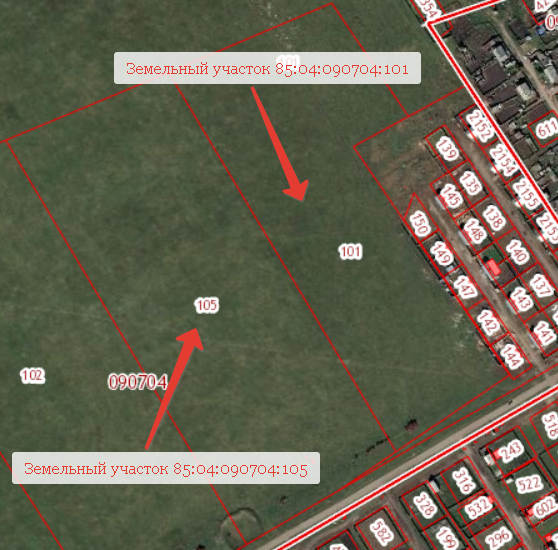 